THE METHODIST CHURCH IN THE CARIBBEAN AND THE AMERICAS- JAMAICA DISTRICT PROVIDENCE CIRCUIT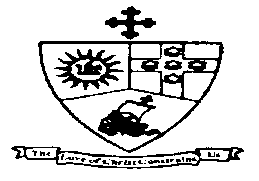 District Theme:“Spreading Scriptural Holiness to Reform the Nation: Beginning with Me”Sub - Theme:“Caring for the Body, Mind, and Soul as we serve the present Age.”DISTRICT PRESIDENTBishop Christine Gooden-BengucheCIRCUIT SUPERINTENDENT MINISTERRev’dDr. George MulrainPROVIDENCE METHODIST CHURCH 132 Old Hope Road, Kingston 6TEL: 876-9775971 / 977-6489Website: www.providencemethodistja.comONLINE WORSHIP SERVICEMCCA WOMEN LORD’S DAY            5th lord’s  day after pentecostSunday, June 27, 20218:30 a.m. PREACHERRev’d Alison ItonORDER OF WORSHIP                            Theme:  Chosen People Called to ProclaimThe preparationIntroit -  “Use me”     (ReGeneration)Call to worship- Psalm 8:1-3, 9  Leader:	O Lord, our Sovereign, how majestic is Your Name in all the earth! You have set your glory above the heavens. Cong:	 Out of the mouths of babes and infants You have founded a bulwark because of your foes, to silence the enemy and the avenger. Leader:	When I look at your heavens, the work of your fingers, the moon and 	the stars that you have established; Cong:	O Lord, our Sovereign, how majestic is Your Name in all the earth! Opening Hymn #5  - “Joyful, joyful, we adore You” PRAYER OF ADORATION   - Rev. Alison ItonLitany of Confession:  - Sis. Leighanne WilliamsLeader:	Let us confess our negligence in caring for our planet. Lord, it seems we donot understand how our daily thoughtlessness and laziness impacts on the whole of creationAll: 	Lord, we ask you to forgive usLeader: 	Lord God, Creator of the World and God of all humanity, we ask forgiveness for the harm and destruction we have done to your creationAll: 	Lord, we ask you to forgive usLeader: 	Sometimes we lose our way. We listen to the myriad voices that claim to speak your word and truth. We tend to confuse our ways with your ways, causing our sisters and brothers to stumble.All: 	Have mercy upon us and forgive us, O Lord.Leader:	 Give us hands to reach out in service, not to reach out and grasp what we can get. Give us a heart to discern your truth and your voiceAll: 	Have mercy and forgive us, O LordPRAYER OF THANKSGIVING - Sis. Leighanne WilliamsOur God, we thank you
We thank You for the gifts and skills that You have freely given to each of us
While we pay particular attention to the varied and abundant gifts of women among us
Whose work, talent, sacrifice, and wisdom
Often goes unnoticed and taken advantage ofOn this day, we not only take notice
But we affirm, lift up, and loudly proclaim the gifts of our women
the strength of our teenaged daughters
the inquisitiveness of our little girls
the wisdom of our grandmothers
and the necessity of each in order to live more fully into our humanity. Amen.Welcome - StewardTime of Praise Children’s Time Children’s Hymn #476  - “I’m on fire for Jesus (verses 1 & 2 along with chorus) I’M  on fire for Jesus, I’m aflame for Jesus. There’s a fire burning in my heart; Every thought and action fuelled by his passion, I’m ablaze and burning in my heart.1. Jesus Christ lived upon the earth   with us Immanuel!   Doing such good throughout the earth,   there is so much to tell.   Oh! How he bled upon the cross   and died because of us!   God raised him up,    Jesus today   lives and is here to stay.I’M  on fire for Jesus, I’m aflame for Jesus. There’s a fire burning in my heart; Every thought and action fuelled by his passion, I’m ablaze and burning in my heart.2. Once I was lost, now I am found,   once blind but now I see;   The things of old no longer hold,   Jesus has set me free.   Anger and hate, envy and pride   play no part in my life.   God’s Spirit burns    all sin away   and makes me pure within.Notices & OffertoryMessage from the President MCCA Women - Read by Sis. Andrea CrossfieldChorus:	Give Thanks with a grateful Heart (During this Hymn the 2 Special Offerings will be taken)Food Barrel Offering  Offering for the MCCA Women Lord’s DayMinistry of the WordOld Testament Lesson:	Judges 4: 1-10, 14-16 -  Sis. Beverly Pepple 4The Israelites again did what was evil in the sight of the Lord, after Ehud died. 2So the Lord sold them into the hand of King Jabin of Canaan, who reigned in Hazor; the commander of his army was Sisera, who lived in Harosheth-ha-goiim. 3Then the Israelites cried out to the Lord for help; for he had nine hundred chariots of iron, and had oppressed the Israelites cruelly for twenty years. 4 At that time Deborah, a prophetess, wife of Lappidoth, was judging Israel. 5She used to sit under the palm of Deborah between Ramah and Bethel in the hill country of Ephraim; and the Israelites came up to her for judgement. 6She sent and summoned Barak son of Abinoam from Kedesh in Naphtali, and said to him, ‘The Lord, the God of Israel, commands you, “Go, take position at Mount Tabor, bringing ten thousand from the tribe of Naphtali and the tribe of Zebulun. 7I will draw out Sisera, the general of Jabin’s army, to meet you by the Wadi Kishon with his chariots and his troops; and I will give him into your hand.” ’ 8Barak said to her, ‘If you will go with me, I will go; but if you will not go with me, I will not go.’ 9And she said, ‘I will surely go with you; nevertheless, the road on which you are going will not lead to your glory, for the Lord will sell Sisera into the hand of a woman.’ Then Deborah got up and went with Barak to Kedesh. 10Barak summoned Zebulun and Naphtali to Kedesh; and ten thousand warriors went up behind him; and Deborah went up with him. 14Then Deborah said to Barak, ‘Up! For this is the day on which the Lord has given Sisera into your hand. The Lord is indeed going out before you.’ So Barak went down from Mount Tabor with ten thousand warriors following him. 15And the Lord threw Sisera and all his chariots and all his army into a panic before Barak; Sisera got down from his chariot and fled away on foot, 16while Barak pursued the chariots and the army to Harosheth-ha-goiim. All the army of Sisera fell by the sword; no one was left. Leader:			This is the Word of the LordResponse:		Thanks be to God.The Epistle: 		Acts 9:36-4236 Now in Joppa there was a disciple whose name was Tabitha, which in Greek is Dorcas. She was devoted to good works and acts of charity. 37At that time she became ill and died. When they had washed her, they laid her in a room upstairs. 38Since Lydda was near Joppa, the disciples, who heard that Peter was there, sent two men to him with the request, ‘Please come to us without delay.’ 39So Peter got up and went with them; and when he arrived, they took him to the room upstairs. All the widows stood beside him, weeping and showing tunics and other clothing that Dorcas had made while she was with them. 40Peter put all of them outside, and then he knelt down and prayed. He turned to the body and said, ‘Tabitha, get up.’ Then she opened her eyes, and seeing Peter, she sat up. 41He gave her his hand and helped her up. Then calling the saints and widows, he showed her to be alive. 42This became known throughout Joppa, and many believed in the Lord.Leader:			This is the Word of the LordResponse:		Thanks be to God.Gospel:		John 4: 7-19   - Sis. Marion Ebanks         Glory to You, O God7 A Samaritan woman came to draw water, and Jesus said to her, ‘Give me a drink’. 8(His disciples had gone to the city to buy food.) 9The Samaritan woman said to him, ‘How is it that you, a Jew, ask a drink of me, a woman of Samaria?’ (Jews do not share things in common with Samaritans.) 10Jesus answered her, ‘If you knew the gift of God, and who it is that is saying to you, “Give me a drink”, you would have asked him, and he would have given you living water.’ 11The woman said to him, ‘Sir, you have no bucket, and the well is deep. Where do you get that living water? 12Are you greater than our ancestor Jacob, who gave us the well, and with his sons and his flocks drank from it?’ 13Jesus said to her, ‘Everyone who drinks of this water will be thirsty again, 14but those who drink of the water that I will give them will never be thirsty. The water that I will give will become in them a spring of water gushing up to eternal life.’ 15The woman said to him, ‘Sir, give me this water, so that I may never be thirsty or have to keep coming here to draw water.’ 16 Jesus said to her, ‘Go, call your husband, and come back.’ 17The woman answered him, ‘I have no husband.’ Jesus said to her, ‘You are right in saying, “I have no husband”; 18for you have had five husbands, and the one you have now is not your husband. What you have said is true!’ 19The woman said to him, ‘Sir, I see that you are a prophet. Leader:		This is the Gospel of Christ.Response:	Praise be to Christ Our Lord.MessageThe responseItem- ReGenerationPrayer of intercession Leader: We remember in prayer all the peoples of the world who seek liberty, equality, and human dignity. We lift up the needs of the hungry, the homeless, and the disadvantaged. Lord hear our prayer.People: 	And let our cry come unto youLeader:	 Lord, in this time of COVID-19, we pray for all the front-line workers, first responders and persons affected by the Coronavirus. Keep them, good Lord, under the shadow of your mercy in this time of uncertainty and distress. Sustain and support the anxious and fearful, lift up all who are brought low; that we may rejoice in your comfort knowing that nothing can separate us from your love in Christ Jesus Our Lord. Lord, hear our prayerPeople: 	And let our cry come unto youLeader: 	We pray for those who are guiding our nation at this time and shaping national policies. Continue to give them wisdom to made decisions that meets with your will. That they may maintain values which we hold dear. Lord, hear our prayerPeople: 	And let our cry come unto youLeader: We pray for the church universal, which encompasses different lands, cultures, and languages, but exist under one lordship in Jesus Christ. We pray for the World Methodist Council, MCCA Connexional Officers, our District Bishops, our District Officers and Congregations. Lord, hear our prayerPeople: 	And let our cry come unto youLeader: 	We pray for our children and young people. May they find you in all they do using your childhood example to live from day to day. Lord, hear our prayer.People:	 And let our cry come unto youLeader: 	We ask a special blessing on MCCA Women. We give thanks for them as they continue to work diligently throughout the Connexion. Help them to continue to be committed members working for the betterment of their church and their community. Lord hear our prayer.Hymn # 26  - The Lord’s Prayer   1. Our Father, who art in heaven,				Hallowed be thy nameThy kingdom come, thy will be done, 				Hallowed be thy name2. On the earth as it is in heaven,					Give us this day our daily bread.					3.And forgive us all our trespasses,					Only as we forgive those who trespass against us. 		4.And lead us not into temptation, 					But deliver us from all that is evil. 					5. For thine is the Kingdom, the power and the glory,		Forever and ever, for ever and ever.				6.Amen!Amen!It shall be so!					Amen!Amen!It shall be so!	Closing Hymn # 381 –  “Lord dismiss us with your blessings” 1. Lord, dismiss us with your blessing,Fill our hearts with joy and peace;Let us each, your love possessing,Triumph in redeeming grace;O refresh us,Travelling through this wilderness.2. Thanks we give, and adoration,For your gospel’s joyful sound;May the fruits of your salvationIn our hearts and lies abound;May your presenceWith us evermore be found.Benediction********************************************************************************BIRTHDAYS – 27th – Sis. Marleece Treasure, Sis. Kreisha Ferguson;   29th – Sis. Barbara Farquharson, Sis. Alison Symes;  July – 1st – Sis. Vilma McDonald, Sis. Sharmaine Mitchell, Sis. Franzia Edwards, Sis.Mavelin Moody; 2nd- Sis. Thelma Fenty; 3rd – Sis. Phyllis JonesSUNDAY SCHOOL –28th- Tori Ebanks; July – 2nd – Shenae Watson, Jenae WatsonUPCOMING EVENTSMon.    June  28	6:00 p.m.     RESOURCES AND DEVELOPMENT    COMMITTEE  MEETING via zoomTues.   June   29     6:00 p.m.     BIBLE STUDY via ZoomFUTURE EVENTSSun.    July    4   8:30 a.m.         HOLY COMMUNION     Sis. Lilieth DeaconMon.    July    5    6:00 p.m.         PROPERTY COMMITTEE MEETINGWed.   July    7   12 Noon	     PRAYER FELLOWSHIP Condolences:  We note with sadness the passing of Bro. Carlton Brown. Visually challenged, Bro Brown was always happy, when at worship, to join enthusiastically in singing the hymns of faith.We note also the passing of Mr. Samuel Thompson, father of Sis. Shirley Thompson, professor of Music (UK). Bro. Thompson was predeceased by his wife Sis. Hyacinth ThompsonPRAYER FELLOWSHIP: Weekly Prayer Fellowship will resume its in person meetings at the Church. The first meeting will be on Wednesday, July 7th.BLOOD DRIVE: Representatives of the Jamaica Gasoline Retailers Association (JGRA) shared in Worship Service on Sunday, June 6, 2021. The Organization will be hosting a blood drive on Friday, July 2, 2021 in the Lower Hall between the hours of 9:00 a.m. and 3:00 p.m. Members participation in this drive is encouraged.LIVE BROADCAST- The Upper Hall will be used for the airing of a live broadcast by the RJR group on Friday, July 2, 2021 between the hours of 11:30 a.m. -5:30 p.m. This broadcast is to support the JGRA Blood drive  as well as Road Safety Awareness Month. Annual Budget:  All organizations and groups of the Church are requested to prepare and submit their Annual Budgets for the year commencing September 1, 2021 - August 2022.  This should be submitted to the Church Office by Friday, July 16, 2021.Introducing the prayer line – Persons desirous of prayer may call the Prayer line.  Mondays between 12 Noon   –    2:00 p.m.  876-927-5222; 	         Daily between       10:00 a.m. – 12 Noon.    876-4462475	         Daily between        4:30 p.m.  –  6:30 p.m    876-3157643                         Generally available except on Mondays.       876- 9271439THIS WEEK’S DEVOTIONAL READINGS FROM “OUR DAILY BREAD”Sun.     27   June      	Genesis 33:1-11            Untying the Rope             Mon.     28   June      	Acts 16:6-10		Divine DiversionsTues.    29   June      	Proverbs 27:1-10	When Sharks Won’t BiteWed.     30   June      	Exodus 25:31-40	Through a New Lens Thur      01   July      	James 2:14-18	Are you Hungry Now?Fri.        02   July      	Colossians 3:12-17	How to Find PeaceSat.       03   July     	 Isaiah 1:12-18	Honest to God1.  JOYFUL, joyful, we adore thee,  God of glory, Lord of love;  hearts unfold like flowers before thee, opening to the sun above.   Melt the clouds of sin and sadness;  drive the dark of doubt away.   Giver of immortal gladness,  fill us with the light of day!2.  All thy works with joy surround thee, earth and heaven reflect thy rays, stars and angels sing around thee,  centre of unbroken praise.  Field and forest, vale and mountain,  flowery meadow, flashing sea,  chanting bird and flowing fountain,  call us to rejoice in thee.3. Thou art giving and forgiving,    ever blessing, ever blest,    well-spring of the joy of living,    ocean depth of happy rest!     Thou our Father, Christ our brother,    all who live in love are thine;    teach us how to love each other,    lift us to the joy divine.4. Mortals, join the mighty chorus    which the morning stars began;    love divine is reigning o'er us,    binding all within its span.     Ever singing, march we onward,    victors in the midst of strife;    joyful music leads us sunward,     in the triumph song of life.